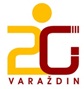 			Druga gimnazija Varaždin			Hallerova aleja 6a,  42000 VaraždinKLASA: 112-01/21-01/19URBROJ: 2186-145-01-21-9Varaždin, 16. lipnja 2021.Na temelju članka 10. Pravilnika o načinu i postupku zapošljavanja u Drugoj gimnaziji Varaždin,  Povjerenstvo  za procjenu i vrednovanje kandidata za radno mjesto nastavnik/ca matematike, objavljuje OBAVIJESTo području odnosno sadržaju i načinu vrednovanja  kandidataprijavljenih na natječaj objavljen 26. svibnja 2021. godine za radno mjesto nastavnik/ca matematike – 1 izvršitelj (m/ž), VSS, prof. matematike/magistar edukacije matematike, dipl. ing. matematike, na određeno i puno radno vrijeme  do povratka odsutne radnice.I.Vrednovanje kandidata povjerenstvo utvrđuje putem testiranja – razgovora (intervuja) s kandidatom, a vrednuje se bodovima.Povjerenstvo na razgovoru (intervjuu) s kandidatima utvrđuje znanja, sposobnosti, vještine, interese, profesionalne ciljeve i motivaciju kandidata za rad u školskoj ustanovi te rezultate ostvarene u njihovu dosadašnjem radu.Rezultati intervjua vrednuju se bodovima od 0 do 10.Ukupna ocjena je zbroj aritmetičke sredine ocjena svakog člana Povjerenstva.II.Pravni izvori za pripremu kandidata III.Vrednovanje kandidata putem razgovora (intervjua) održat će se dana 23. lipnja 2021. godine u  Drugoj gimnaziji Varaždin, Hallerova aleja 6a, Varaždin s početkom u 8.00 sati u uredu ravnateljice.Povjerenstvo za procjenu i vrednovanje kandidata:Rbr.Naziv pravnog aktaObjavaZakon o odgoju i obrazovanju u osnovnoj i srednjoj školi»Narodne novine«, broj: 87/08, 86/09, 92/10, 105/10 – ispravak, 90/11, 16/12, 86/12, 94/13, 152/14, 7/17 i 68/18Pravilnik o načinima, postupcima i elementima vrednovanja učenika u osnovnoj i srednjoj školi»Narodne novine«, broj: 112/10 i Izmjene 82/19Odluke o međupredmetnim temamaNN 10/2019 (Građanski odgoj i obrazovanje), NN 7/2019 (Poduzetništvo, Održivi razvoj, Osobni i socijalni razvoj, Učiti kako učiti, Uporaba informacijske i komunikacijske tehnologije, Zdravlje)Chris Kyriacou – „Temeljna nastavna umijeća“Hilbert Meyer – „Što je dobra nastava“Vladimir Poljak – „Didaktika“Metodički priručnici:Matematika 1Matematika 2Matematika 3Provedeni ispiti državne maturehttps://www.ncvvo.hr/kategorija/drzavna-matura/provedeni-ispiti/Udžbenici iz matematike za gimnaziju: -  Dakić, Elezović, Matematika 1 , 1.i 2.dio, udžbenik za prvi razred gimnazija i strukovnih škola - Dakić, Elezović, Matematika 2 , 1.i 2.dio, udžbenik za drugi razred gimnazija i strukovnih škola-  Dakić, Elezović, Matematika 3 , 1.i 2.dio, udžbenik za treći razred gimnazija i strukovnih škola-  Dakić, Elezović, Matematika 4 , 1.i 2.dio, udžbenik za četvrti razred gimnazija i strukovnih škola- Aleksandra Pletikosić, Jurica Barišin, Ljerka Jukić Matić,  Robert Gortan, Vesna Vujasin Ilić, Željka Dijanić, MATEMATIKA 1 - 1.i 2.dio, udžbenik matematike sa zadatcima za rješavanje u 1.razredu srednje škole  - Ivan Matić, Jurica Barišin, Ljerka Jukić Matić, Maja Zelčić, Marija Mišurac,  Robert Gortan, Vesna Vujasin Ilić, Željka Dijanić, MATEMATIKA 2 - 1.i 2.dio, udžbenik matematike sa zadatcima za rješavanje u 2.razredu srednje škole  -   Aleksandra Pletikosić, Ivan Matić,  Ljerka Jukić Matić, Maja Zelčić, Marina Njerš,  Robert Gortan, Tamara Srnec, Željka Dijanić, MATEMATIKA 3 - 1. i 2.dio, udžbenik matematike sa zadatcima za rješavanje u 3. razredu srednje škole - Aneta Copić, Sanja Antoliš, Toni Milun, Franka Miriam Bruckler, Matematika 4 - 1. i 2.dio